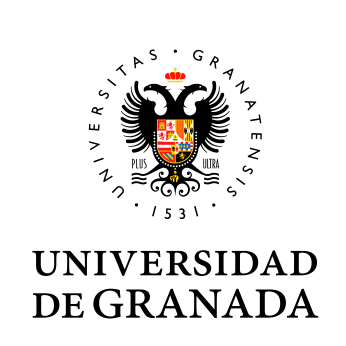 The University of Granada HEREBY CERTIFIES THAT:According to the information contained in its corporate databases, Mr/Ms [NAME AND SURNAME] with ID document no. [ID document number with letter], [lorem ipsum dolor sit amet, consectetuer adipiscing elit. Maecenas porttitor congue massa. Fusce posuere, magna sed pulvinar ultricies, purus lectus malesuada libero, sit amet commodo magna eros quis urna] 